GOVERNO DO ESTADO DE SÃO PAULO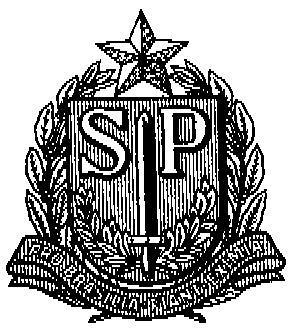 SECRETARIA DE ESTADO DA EDUCAÇÃODIRETORIA DE ENSINO – REGIÃO DE SÃO JOÃO DA BOA VISTACOMUNICADO DE 14/03/2019ASSUNTO: AUXÍLIO ALIMENTAÇÃOSenhores Diretores,	Comunicamos que os CARTÕES DE AUXÍLIO ALIMENTAÇÃO dos interessados abaixo relacionados, já se encontram disponíveis para a retirada no Núcleo de Frequência e Pagamento desta Diretoria de Ensino, com Sueli.Pessoas que poderão retirar o cartão:- O próprio interessado- Direção ou funcionários da EU- Portador de autorização do Diretor de Escola, por escrito. 	NÚCLEO DE FREQUÊNCIA E PAGAMENTOEE.“Conj.Habitacional dos Anjos Macedo”Vera Lúcia Almeida e AlmeidaEE. “Dr. Teófilo de Andrade”Cláudia Bernardo M. Silva EE. “Prof. Francisco Dias Paschoal”Maria Elisa da Silva MoraesEE. “ Profª Zenaide P. R. Rocha”Vanir Gonçalves ZeferinoEE. “Prof. Juca Loureiro”Maria Aparecida Moraes Guido